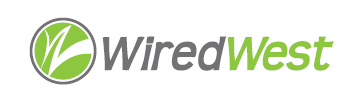 AgendaWiredWest Board of Directors and Executive Committee MeetingOnline Wednesday, May 20, 2020, 7:00 pmhttps://global.gotomeeting.com/join/430792053(224) 501-3412 Access Code: 430-792-053Welcome and Introductions								 	 5 minutesApproval of Minutes April 15									 5 minutesReport from the Executive Director								 5 minutesTreasurer’s position										20 minutesEmergency restoration									20 minutesDigsafe and NJUNS (Verizon pole tracking)							15 minutesWaiver of activation fee 									15 minutesFinance Report 											10 minutesTown updates											15 minutesOther business which could not be reasonably foreseen within 48 hours of meetingAdjourn Confirm and Schedule next BoD meetings							 June 17Future - every 3rd Wednesday